Curso de pinturaO Cras do Município de Pranchita comunica que estão abertas as inscrições para o Curso de Pintura para as famílias do Programa Bolsa Família. Interessados realizar sua inscrição no CRAS até dia 26 de fevereiro. O Curso terá início dia 27 de fevereiro, nas terças-feiras, das 13:00 às 17:00 horas na sala de reuniões do CRAS. As vagas são limitadas.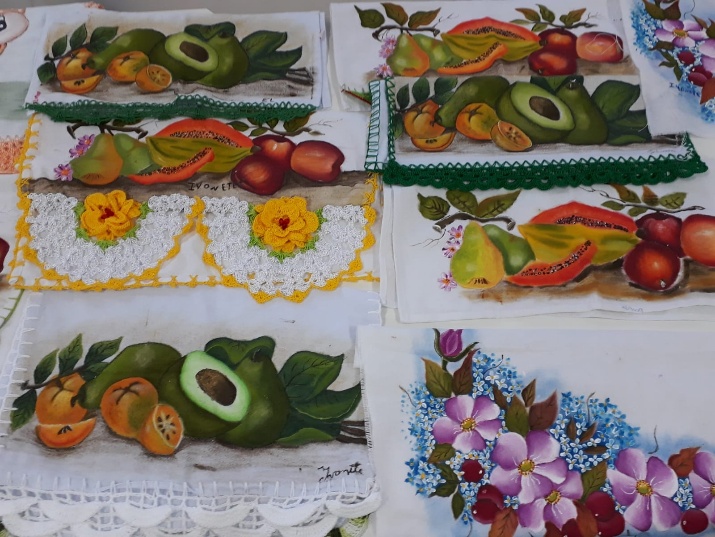 